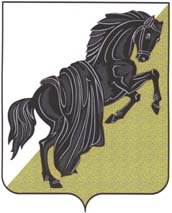 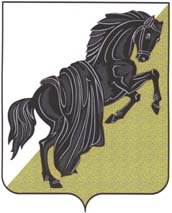 Собрание депутатовКаслинского муниципального районапятого созываЧелябинской области		Р Е Ш Е Н И Е от «28» марта 2017 года № 138					                                                     г. КаслиОб утверждении Отчета о работеКонтрольно-счетной палатыКаслинского муниципального района за 2016 годВ соответствии с Положением о Контрольно-счетной палате Каслинского муниципального района, утвержденного решением Собрания депутатов Каслинского муниципального района от 08.09.2011 №141 (с изменениями и дополнениями от 10.04.2012 №214, от 18.12.2014 №447, от 18.02.2016 №43)Собрание депутатов Каслинского муниципального района РЕШАЕТ:1. Утвердить прилагаемый Отчет о работе Контрольно-счетной палаты Каслинского муниципального района за 2016 год.2.  Опубликовать Отчет о работе Контрольно-счетной палаты Каслинского муниципального района за 2016 год, утвержденный пунктом 1 настоящего решения, в газете «Красное знамя».Председатель Собрания депутатов	Каслинского муниципального района                	                                Л.А.ЛобашоваУТВЕРЖДЕНрешением Собрания депутатовКаслинского муниципального районаот «28» марта 2017 года №138Отчет о работе Контрольно – счетной палаты Каслинского муниципального района за 2016 год.Отчет о работе Контрольно-счетной палаты Каслинского муниципального района (далее-КСП КМР, палата) за 2016 год составлен в соответствии со статьей 12 Положения о Контрольно-счетной палате Каслинского муниципального района, утвержденного решением Собрания депутатов Каслинского муниципального района от 08.09.2011 г. №141 (с изменениями и дополнениями от 10.04.2012 г. №214, от 18.12.2014 г. №447, от 18.02.2016 г. №43)				Общие положенияВ 2016 году КСП КМР исполнилось 11 лет, палата создана по решению Собрания депутатов Каслинского муниципального района от 30.08.2005 г. №42 и начала свою работу с 01.01.2006 г. За прошедший 11-летний период усилия работников КСП КМР были направлены на становление и развитие системы финансового контроля в Каслинском муниципальном районе. КСП КМР является юридическим лицом в структуре органов местного самоуправления. Численность сотрудников утверждена в количестве 4 человек: председатель палаты, 2 аудитора и инспектор. Фактическая численность по состоянию на 01.01.2017 г. - 4 человека. Все сотрудники имеют высшее образование (один из аудиторов имеет два высших образования. Второе высшее образование получено дистанционно в Ростовском институте финансового контроля и аудита). В 2016 году три человека прошли курсы повышения квалификации. Деятельность КСП КМР в отчетном периоде осуществлялась исходя из основных направлений контрольной, экспертно-аналитической, информационной и текущей деятельности в соответствии с планом работы на 2016 год, утвержденным распоряжением председателя КСП КМР от 18.12.2015 г. №14.1 (с изменениями от 11.08.2016 г. № 21.1) и строилась на принципах законности, эффективности, объективности, независимости и гласности. Несмотря на кадровые изменения в КСП КМР в отчетном периоде (увольнением двух сотрудников и принятием на должности муниципальной службы соответственно двух сотрудников) и проведение внеплановых проверок, план работы на 2016 год выполнен в полном объеме.В целях реализации задач, определенных Положением о КСП КМР, в 2016 году палатой проведено 10 контрольных и 21 экспертно-аналитическое мероприятие.Средства  на содержание КСП КМР на 2016 г. были запланированы в сумме 2538,4 тыс. руб, фактически затраты составили  2516,0 тыс. руб.Контрольная и экспертно-аналитическая деятельностьВ числе проверенных за 2016 год объектов:-12 муниципальных образований, в том числе 1- КМР, 2 -городских и 9-сельских;-10 главных распорядителей бюджетных средств (Собрание депутатов Каслинского муниципального района, Контрольно-счетная палата Каслинского муниципального района, Администрация Каслинского муниципального района, Финансовое управление  администрации Каслинского муниципального района, Комитет по управлению имуществом и земельным отношениям администрации Каслинского муниципального района, Управление образования администрации каслинского муниципального района, Управление культуры администрации Каслинского муниципального района, Управление социальной защиты администрации Каслинского муниципального района, Управление строительства и инфраструктуры администрации Каслинского муниципального района, Управление сельского хозяйства и продовольствия администрации Каслинского муниципального района;-1 муниципальное предприятие (МУП «Автовокзал»);-5 бюджетных учреждения (МОУ «Григорьевская основная общеобразовательная школа», МДОУ «Детский сад «Солнышко» д.Григорьевка, МОУ «Шабуровская средняя общеобразовательная школа», МОУ ДОД «Центр детского творчества» г.Касли); МУ «Комплексный центр социального обслуживания населения Каслинского муниципального района»,-1 казенное учреждение (МУ «Спортивно-культурный комплекс «Горняк» Вишневогорского городского поселения)В процессе контрольных мероприятий выявлено нарушений на сумму 25808,4 тыс. руб. в том  числе: 	1.Нецелевое использование бюджетных средств в сумме  1309,0 тыс. руб. в том числе:	-МОУ «Григорьевская ООШ»-230,4 тыс.руб;	-МДОУ «Солнышко» д.Григорьевка 176,8 тыс.руб;	-Администрация Булзинского сельского поселения 191тыс.руб;	-МОУ «Шабуровская СОШ»7,1 тыс.руб.;	-МУ СКК «Горняк» 236,3 тыс.руб.;	-МОУ ДОД «Центр детского творчества» 205,3 тыс.руб.;	-Администрация Каслинского городского поселения 262,1 тыс.руб2. Неэффективное использование бюджетных средств (статья 34 Бюджетного кодекса) в сумме  990,7 тыс. руб. Данный вид нарушений выявлен на проверяемых объектах:-Управление сельского хозяйства администрации Каслинского муниципального района – 35,9 тыс.руб;-МУП «Автовокзал»-86,2 тыс.руб.;-МОУ «Григорьевская СОШ» -128,3 тыс.руб;-Администрация Булзинского сельского поселения-505 тыс.руб,-МУ «Центр социальной помощи населения  администрации Каслинского муниципального района» 6,8 тыс.руб.-МОУ «Шабуровская СОШ»  57,3 тыс.руб;-МУ СКК «Горняк» 15,3 тыс.руб.-МОУ ДО «Центр детского творчества» 90,0 тыс.руб-Администрация Шабуровского сельского поселения 27,8 тыс.руб.-Администрация Каслинского городского поселения  35,4 тыс.руб ( восстановлены)3. Нарушение законодательства о бухгалтерском учете и (или) требований по составлению бюджетной отчетности на сумму 13052,0тыс. руб. в том числе:-МУП «Автовокзал» 222,6 тыс.руб.;-МОУ Григорьевская ООШ 8,0 тыс.руб.;-МУ СКК «Горняк» 205,1 тыс руб;-МОУ ДО «Центр детского творчества» 20,6 тыс.руб;-Администрация Шабуровского сельского поселения 12504,7 тыс.руб. ( устранено нарушений на сумму 11582,7тыс.руб.)-Администрация Каслинского городского поселения  91,0 тыс.руб4. Нарушения установленного порядка управления и распоряжения имуществом   на сумму  10165,0 тыс.руб.: - нарушен  п.50,   Инструкции 157н,  не учтены основные  средства,   - в составе основных средств числятся объекты стоимостью до 3-х тыс.руб. - нарушен п.38   Инструкции 157н, не  приняты на  учет  в  качестве  объектов  основные  средства.    	5. Нарушения по Федеральному закону от 05.04.2013 г. №44-ФЗ «О контрактной системе в сфере закупок товаров, работ, услуг для обеспечения государственных и муниципальных нужд» на сумму 128,2 тыс.руб., в том числе:	-МУ «Центр социальной помощи населения  администрации Каслинского муниципального района» 99,9 тыс.руб.	-Администрация Каслинского городского поселения 28,3 тыс.руб.Всего устранено нарушений в 2016 г. на сумму 11965,2 тыс. руб. (что составило 46,4%  к сумме выявленных нарушений).	Восстановлено средств на общую сумму     319,0 тыс руб., в том числе:	- средств нецелевого использования          266,6 тыс.руб.;	- средств неэффективного использования    35,9 тыс.руб.;	- прочие нарушения				    16,5 тыс руб	В соответствии с пунктом 1 статья 264.4  Бюджетного кодекса Российской федерации проведены внешние проверки годовых отчетов об исполнении местных бюджетов в 12 муниципальных образованиях (1 районный бюджет, 9 сельских и 2 городских поселений) Каслинского муниципального района. Внешняя проверка исполнения районного бюджета охватила 10 администраторов бюджетных средств.	В связи с заключенными соглашениями с 11 представительными органами (9 сельских и 2 городских поселений) о передаче полномочий по осуществлению внешнего финансового контроля контрольному органу района , проведены внешние проверки годовых отчетов об исполнении бюджетов поселений района за 2015 год и по результатам проверки подготовлены заключения на годовой отчет об исполнении бюджета поселений.  Недостатки в отчетности и несоответствия с Инструкцией №191н не влияют и не изменяют основные характеристики исполнения бюджетов поселений Каслинского муниципального района за 2015 год.	В соответствии с требованиями статьи 185 Бюджетного кодекса Российской Федерации, Федерального закона от 07.02.2011 г. №6 «Об Общих принципах организации и деятельности контрольно-счетных органов субъектов Российской Федерации и муниципальных образований», Положения о бюджетном процессе в Каслинском муниципальном районе проведена экспертиза проекта решения «О бюджете  Каслинского муниципального района на 2017 год и плановый период 2018-2019 годы» и 11 проектов решений Советов депутатов муниципальных образований района, подготовлено 12 заключений.	На основании проведенной экспертизы проекта бюджета на 2017 год и плановый период 2018-2019 годов, Контрольно-счетной палатой предложено принять проект решения Собрания депутатов Каслинского муниципального района «О бюджете на 2017 год и плановый период 2018-2019 годов» и проекты решений Советов депутатов поселений, а также учесть выявленные в ходе проведения экспертизы проекта бюджета и указанные в заключениях, замечания.	 По результатам проведенных в 2016 году контрольных мероприятий в адрес руководителей проверенных объектов вынесено и направлено 12 предписаний для принятия мер по устранению выявленных нарушений. В соответствии со статьей 6 пункта 15 «Положения о Контрольно-счетной палате Каслинского муниципального района» информация (представление) о результатах проведенных контрольных мероприятий также была направлены в Собрание депутатов Каслинского муниципального района.	В Каслинскую городскую прокуратуру направлены материалы по контрольному мероприятию «Проверка целевого расходования бюджетных средств администрацией Каслинского городского поселения». На основании ответа Каслинского городской прокуратуры (письмо Каслинской городской прокуратуры от 27.01.2017 г. № 9-6в-2017) вопрос о привлечении к административной ответственности должностных лиц заказчика - администрации Каслинского городского поселения будет решен УФАС по Челябинской области и ГКУ Челябинской области.	КСП КМР обращает внимание на необходимость проведения работы участниками бюджетного процесса:-по соблюдению бюджетного законодательства при исполнении бюджета;-по надлежащему и достоверному ведению бюджетного учета;-по повышению качества и полноты объема составления бюджетной отчетности;-по укреплению дисциплины оформления документов;-по усилению контроля со стороны администраторов доходов за своевременным поступлением доходов в бюджеты муниципальных образований Каслинского муниципального района;-по усилению ведомственного текущего контроля за расходованием бюджетных средств, что позволит исключить повторение из года в год одних и тех же нарушений выявленных КСП КМР в подведомственных им учреждениях и направлять информацию в КСП КМР о принятых мерах.Председатель КСП КМР                                                            О.В.Долгополова